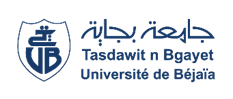 Université Abderrahmane Mira-BejaiaFaculté des Sciences Humaines et SocialesDépartement de Psychologie et orthophoniePLANNING DES EXAMENS DU 2eme SEMESTRE DE L’ANNEE UNIVERSITAIRE 2022/2023 AdministrationM2 PSYCHOLOGIE CLINIQUEM2 PSYCHOLOGIE CLINIQUEM2 PSYCHOLOGIE CLINIQUEM2 PSYCHOLOGIE CLINIQUEM2 PSYCHOLOGIE CLINIQUEM2 PSYCHOLOGIE CLINIQUEM2 PSYCHOLOGIE CLINIQUEModulesUnités d'enseignements Dates & JoursHorairesEnseignant (e)s chargé (e)s des modulesGroupesLocauxSéminaireUnité MéthodologiqueLundi08/05/202308H30-10H00MME.SAHRAOUI1-2Amphi 33SéminaireUnité MéthodologiqueLundi08/05/202308H30-10H00MME.SAHRAOUI3Salle 16